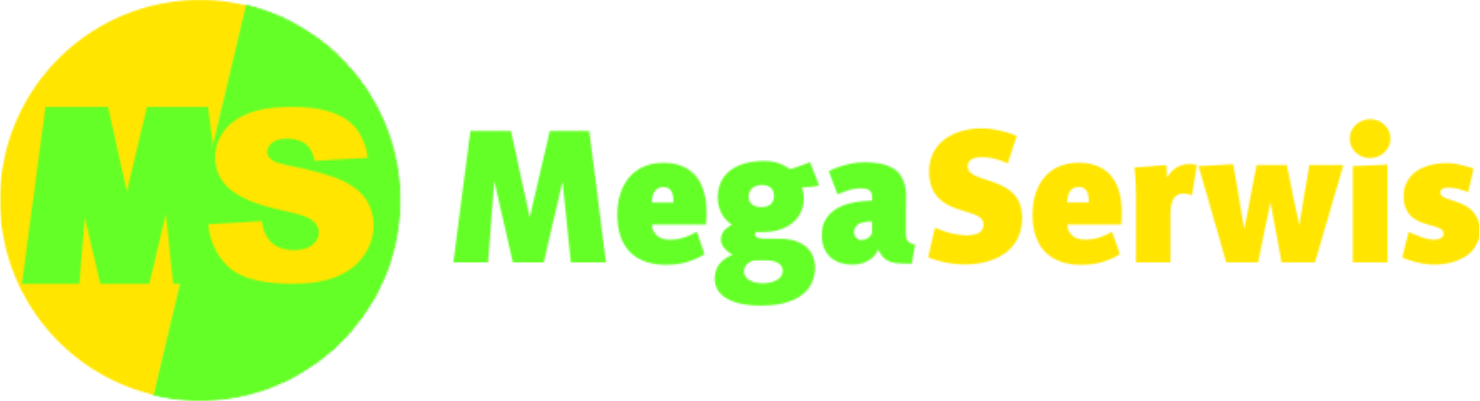 OGŁOSZENIE O NABORZE PRACOWNIKAMegaSerwis sp. z o.o. ogłasza rekrutację na stanowisko:PRACOWNIK GOSPODARCZY- KIEROWCAMiejsce pracy: Wola Grzymalina/RogowiecI. Zakres podstawowych zadań na stanowisku:Transport posiłków do wskazanych punktów.Transport sprzętu gastronomicznegoWykonywanie drobnych prac gospodarczych Racjonalne gospodarowanie pojazdami.II. Wymagane kwalifikacje zawodowe i umiejętności:Wykształcenie – zawodowePrawo jazdy kat. BKsiążeczka do celów sanitarno-epidemiologicznychIII. Oferujemy:Stabilne warunki zatrudnienia w oparciu o umowę o pracę.Przyjazną atmosferę pracy. Atrakcyjny pakiet socjalny.IV. Miejsce i termin składania dokumentów:Zainteresowane osoby prosimy o dostarczenie do dnia 28.10.2022 CV na adres:MegaSerwis sp. z o.o.Biuro Kadr i Płacul. Zgorzelecka 4 59-920 Bogatynialub pocztą elektroniczną: rekrutacja@mega-serwis.com.pl  Zastrzegamy sobie kontakt jedynie z wybranymi kandydatami.VI. Prosimy o dołączenie do dokumentów aplikacyjnych podpisanej przez kandydata klauzuli informacyjnej (w załączeniu)